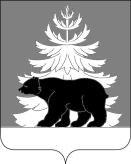 РОССИЙСКАЯ ФЕДЕРАЦИЯИРКУТСКАЯ ОБЛАСТЬАдминистрацияЗиминского районного муниципального образованияП О С Т А Н О В Л Е Н И Е                            от        05.02.2020                г. Зима            №       95О назначении публичных слушаний по проектувнесения изменений в генеральный план Покровского муниципального образования В целях соблюдения права человека на благоприятные условия жизнедеятельности, прав и законных интересов правообладателей земельных участков и объектов капитального строительства, руководствуясь статьями 5.1, 24, 28 Градостроительного кодекса Российской Федерации, статьёй 28 Федерального закона от 06.10.2003 № 131-ФЗ «Об общих принципах организации местного самоуправления в Российской Федерации», Положением о порядке организации и проведения публичных слушаний по вопросам градостроительной деятельности на территории Зиминского районного муниципального образования, утвержденным решением Думы Зиминского муниципального района от 26.09.2018  № 344, статьями 15, 22, 46 Устава Зиминского районного муниципального образования, администрация Зиминского районного муниципального образованияПОСТАНОВЛЯЕТ:1. Назначить публичные слушания по проекту внесения изменений в генеральный план Покровского муниципального образования, утверждённый решением Думы Покровского муниципального образования Зиминского района от 21.12.2015 № 110 (далее - публичные слушания).2.  Определить:2.1 организатором публичных слушаний - комитет жилищно-коммунального хозяйства и строительства администрации Зиминского районного муниципального образования;2.2 председателем публичных слушаний - заместителя мэра по управлению муниципальным хозяйством Зиминского районного муниципального образования  Ширяева А.А.;2.3 секретарем публичных слушаний - главного специалиста комитета жилищно-коммунального хозяйства и строительства администрации Зиминского районного муниципального образования Опарину И.Ю.3. Комитету жилищно-коммунального хозяйства и строительства администрации Зиминского районного муниципального образования:3.1 в срок не менее одного месяца и не более трёх месяцев со дня опубликования оповещения о проведении публичных слушаний, предусмотренного абзацем "а" подпункта 3.2 настоящего пункта, провести публичные слушания; 3.2 обеспечить опубликование, а также распространение иными способами, обеспечивающими доступ участников публичных слушаний к информации о проведении публичных слушаний:а) оповещения о начале публичных слушаний в форме информационного сообщения, содержащего, в том числе, информацию о месте и дате открытия, времени проведения экспозиции проекта;б) заключения о результатах публичных слушаний;3.3 разместить на официальном сайте администрации Зиминского районного муниципального образования www.rzima.ru  в информационно-телекоммуникационной сети «Интернет»:а) план работы по подготовке и проведению публичных слушаний;б) проект, подлежащий рассмотрению на публичных слушаниях, и информацион-ные материалы к нему.4. Управляющему делами администрации Зиминского районного муниципального образования Тютневой Т.Е. опубликовать настоящее постановление в информационно-аналитическом, общественно-политическом еженедельнике «Вестник района» и разместить на официальном сайте администрации Зиминского районного муниципального образования www.rzima.ru  в информационно-телекоммуникационной сети «Интернет».5. Контроль исполнения постановления возложить на заместителя мэра по управлению муниципальным хозяйством  А.А. Ширяева. Мэр Зиминского районного муниципального образования                                                                       Н.В. Никитина